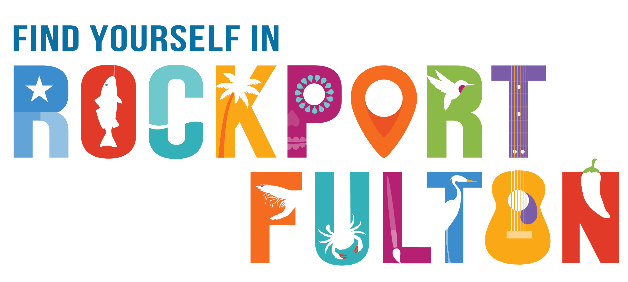             Contests for Photographers and ArtistsRockport-Fulton, TX (May 4, 2023) The Rockport-Fulton Chamber of Commerce is hosting three
contests, 1) seeking a new front cover photograph for the Chamber 2023-2024 Community Magazine
and Membership Directory, 2) T-shirt design for the HummerBird Celebration and, 3) T-shirt design for the Seafair Festival.  The deadline for all three contests is May 31, 2023.Specifications for Photo or Design: Largest pixel setting, highest resolution, no less than 300 dpi, no picture compression, send original/actual size.  Artist to submit signed original art.2023-2024 Chamber of Commerce Community Magazine and Membership Directory.  Submit all entries by e-mail to president@1rockport.org and include your name, phone number and address.  Seafair Festival: Submit your most creative design representative of Rockport-Fulton’s beautiful coastal community. The size of the artwork should be 10 inches wide by 8 inches tall so that it will fit on a t-shirt.  Art with a full painted background will not be selected.  Preference given to original artwork rendition. Submit all entries by e-mail to Tourism@1Rockport.org and include your name, phone number and address. HummerBird Celebration: Submit your artwork by e-mail to Tourism@1rockport.org and include your name, phone number and address.  Art Requirements- Plants/Hummingbirds for 2023 HummerBird Celebration ArtworkThe following are the preferred plants AND hummingbirds to be included in the artwork. These are the plants most likely to be found in our area and the ones most likely to be visited as a nectar source for the hummingbirds.   The list of hummingbirds is also a list of hummingbirds normally found in our migration. The size of the artwork should be 10 inches wide by 8 inches tall so that it will fit on a t-shirt.  Preference given to original artwork rendition.

Hummer Species for 2023 H/B T-shirtRuby-throated HummingbirdBlack-chinned HummingbirdBuff-bellied HummingbirdRufous HummingbirdPlant Species for 2023 H/B T-ShirtCape Honeysuckle-Tecomaria capensisTurk’s Cap-Malaviscus arboreus var. drummondiiShrimp Plant-	Justicia brandegeanaScarlet Sage-	Salvia coccineaFirebush-Hamelia patensFirecracker Bush-Russelia equisetiformisAutumn Sage-	Salvia greggiiTrumpet Creeper-Campsis radicansPride of Barbados-Caesalpinia pulcherrimaFlame Acanthus-Anisacanthus wrightiiTexas Lantana-Lantana urticoidesEsperanza-Tecoma stansDesert Willow-Chilopsis linearisCoral Honeysuckle-Lonicera sempervirensCypress Vine-	Ipomoea quamoclitRed Yucca-Hesperaloe parvifloraBottlebrush-Calllistemon rigidusPowder Puff-Calliandra emarginata	 (preferably red)Indigo Spires Salvia-Salvia farinaceaeCigar Plant-Cuphea ignea ‘David Verity’WINNERS RECEIVE:
-Community Magazine/Membership Directory: Show your best work and have it featured on 5,000 covers of this publication.  In addition, a copy will be sent to all Chamber of Commerce members as well as displayed at the twelve Texas Department of Transportation Information Centers located across the state.  
-HummberBird Celebration:  Have your art work displayed and seen on thousands of t-shirts! Winner receives a $100 check, four complimentary T-Shirts and an All Speaker Pass to the HummerBird Celebration.
Seafair Festival: Have your art work displayed and seen on thousands of t-shirts. Winner receives a $100 check, four complimentary T-Shirts and four complimentary passes to Seafair.